【新竹分苑下一代教育各班次時間表】【新竹分苑下一代教育各班次時間表】【新竹分苑下一代教育各班次時間表】【新竹分苑下一代教育各班次時間表】【新竹分苑下一代教育各班次時間表】【新竹分苑下一代教育各班次時間表】福幼班週二9:30-11:10竹南教室週四9:30-11:10竹北/關新教室週四9:30-11:10竹北/關新教室週五9:30-11:10清大教室週六9:30-11:10新竹市(新悅成)福幼班◎聯絡窗口：吳亭儀 0921-863772◎聯絡窗口：吳亭儀 0921-863772◎聯絡窗口：吳亭儀 0921-863772◎聯絡窗口：吳亭儀 0921-863772◎聯絡窗口：吳亭儀 0921-863772讀經班週五19:20-21:00新豐/竹南/工研院教室週五19:20-21:00新豐/竹南/工研院教室週六19:00-20:40分苑本部/湖口/竹北/林森/竹東教室週六19:20-21:00 清大/關新教室週六19:00-20:40分苑本部/湖口/竹北/林森/竹東教室週六19:20-21:00 清大/關新教室週六19:00-20:40分苑本部/湖口/竹北/林森/竹東教室週六19:20-21:00 清大/關新教室讀經班◎聯絡窗口：黃鉯茹 (03) 532-5566#248◎聯絡窗口：黃鉯茹 (03) 532-5566#248◎聯絡窗口：黃鉯茹 (03) 532-5566#248◎聯絡窗口：黃鉯茹 (03) 532-5566#248◎聯絡窗口：黃鉯茹 (03) 532-5566#248青少年班隔週日9:10-12:00明新科大。◎聯絡窗口：蔡玲英 0919-968674隔週日9:10-12:00明新科大。◎聯絡窗口：蔡玲英 0919-968674隔週日9:10-12:00明新科大。◎聯絡窗口：蔡玲英 0919-968674隔週日9:10-12:00明新科大。◎聯絡窗口：蔡玲英 0919-968674隔週日9:10-12:00明新科大。◎聯絡窗口：蔡玲英 0919-968674新悅成幼兒園◎聯絡窗口：徐玫秀(03)542-7505  ◎聯絡窗口：徐玫秀(03)542-7505  ◎聯絡窗口：徐玫秀(03)542-7505  ◎聯絡窗口：徐玫秀(03)542-7505  ◎聯絡窗口：徐玫秀(03)542-7505  福智教育園區◎聯絡窗口：盧慧琪(03)532-5566#247◎聯絡窗口：盧慧琪(03)532-5566#247◎聯絡窗口：盧慧琪(03)532-5566#247◎聯絡窗口：盧慧琪(03)532-5566#247◎聯絡窗口：盧慧琪(03)532-5566#247※各班次詳細內容可連結以下QR code~【福智新竹分苑文教網站】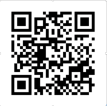 ※各班次詳細內容可連結以下QR code~【福智新竹分苑文教網站】※各班次詳細內容可連結以下QR code~【福智新竹分苑文教網站】※各班次詳細內容可連結以下QR code~【福智新竹分苑文教網站】※各班次詳細內容可連結以下QR code~【福智新竹分苑文教網站】※各班次詳細內容可連結以下QR code~【福智新竹分苑文教網站】【新竹分苑下一代教育各班次時間表】【新竹分苑下一代教育各班次時間表】【新竹分苑下一代教育各班次時間表】【新竹分苑下一代教育各班次時間表】【新竹分苑下一代教育各班次時間表】【新竹分苑下一代教育各班次時間表】福幼班週二9:30-11:10竹南教室週四9:30-11:10竹北/關新教室週四9:30-11:10竹北/關新教室週五9:30-11:10清大教室週六9:30-11:10新竹市(新悅成)福幼班◎聯絡窗口：吳亭儀 0921-863772◎聯絡窗口：吳亭儀 0921-863772◎聯絡窗口：吳亭儀 0921-863772◎聯絡窗口：吳亭儀 0921-863772◎聯絡窗口：吳亭儀 0921-863772讀經班週五19:20-21:00新豐/竹南/工研院教室週五19:20-21:00新豐/竹南/工研院教室週六19:00-20:40分苑本部/湖口/竹北/林森/竹東教室週六19:20-21:00 清大/關新教室週六19:00-20:40分苑本部/湖口/竹北/林森/竹東教室週六19:20-21:00 清大/關新教室週六19:00-20:40分苑本部/湖口/竹北/林森/竹東教室週六19:20-21:00 清大/關新教室讀經班◎聯絡窗口：黃鉯茹 (03) 532-5566#248◎聯絡窗口：黃鉯茹 (03) 532-5566#248◎聯絡窗口：黃鉯茹 (03) 532-5566#248◎聯絡窗口：黃鉯茹 (03) 532-5566#248◎聯絡窗口：黃鉯茹 (03) 532-5566#248青少年班隔週日9:10-12:00明新科大。◎聯絡窗口：蔡玲英 0919-968674隔週日9:10-12:00明新科大。◎聯絡窗口：蔡玲英 0919-968674隔週日9:10-12:00明新科大。◎聯絡窗口：蔡玲英 0919-968674隔週日9:10-12:00明新科大。◎聯絡窗口：蔡玲英 0919-968674隔週日9:10-12:00明新科大。◎聯絡窗口：蔡玲英 0919-968674新悅成幼兒園◎聯絡窗口：徐玫秀(03)542-7505  ◎聯絡窗口：徐玫秀(03)542-7505  ◎聯絡窗口：徐玫秀(03)542-7505  ◎聯絡窗口：徐玫秀(03)542-7505  ◎聯絡窗口：徐玫秀(03)542-7505  福智教育園區◎聯絡窗口：盧慧琪(03)532-5566#247◎聯絡窗口：盧慧琪(03)532-5566#247◎聯絡窗口：盧慧琪(03)532-5566#247◎聯絡窗口：盧慧琪(03)532-5566#247◎聯絡窗口：盧慧琪(03)532-5566#247※各班次詳細內容可連結以下QR code~【福智新竹分苑文教網站】※各班次詳細內容可連結以下QR code~【福智新竹分苑文教網站】※各班次詳細內容可連結以下QR code~【福智新竹分苑文教網站】※各班次詳細內容可連結以下QR code~【福智新竹分苑文教網站】※各班次詳細內容可連結以下QR code~【福智新竹分苑文教網站】※各班次詳細內容可連結以下QR code~【福智新竹分苑文教網站】【新竹分苑下一代教育各班次時間表】【新竹分苑下一代教育各班次時間表】【新竹分苑下一代教育各班次時間表】【新竹分苑下一代教育各班次時間表】【新竹分苑下一代教育各班次時間表】【新竹分苑下一代教育各班次時間表】福幼班週二9:30-11:10竹南教室週四9:30-11:10竹北/關新教室週四9:30-11:10竹北/關新教室週五9:30-11:10清大教室週六9:30-11:10新竹市(新悅成)福幼班◎聯絡窗口：吳亭儀 0921-863772◎聯絡窗口：吳亭儀 0921-863772◎聯絡窗口：吳亭儀 0921-863772◎聯絡窗口：吳亭儀 0921-863772◎聯絡窗口：吳亭儀 0921-863772讀經班週五19:20-21:00新豐/竹南/工研院教室週五19:20-21:00新豐/竹南/工研院教室週六19:00-20:40分苑本部/湖口/竹北/林森/竹東教室週六19:20-21:00 清大/關新教室週六19:00-20:40分苑本部/湖口/竹北/林森/竹東教室週六19:20-21:00 清大/關新教室週六19:00-20:40分苑本部/湖口/竹北/林森/竹東教室週六19:20-21:00 清大/關新教室讀經班◎聯絡窗口：黃鉯茹 (03) 532-5566#248◎聯絡窗口：黃鉯茹 (03) 532-5566#248◎聯絡窗口：黃鉯茹 (03) 532-5566#248◎聯絡窗口：黃鉯茹 (03) 532-5566#248◎聯絡窗口：黃鉯茹 (03) 532-5566#248青少年班隔週日9:10-12:00明新科大。◎聯絡窗口：蔡玲英 0919-968674隔週日9:10-12:00明新科大。◎聯絡窗口：蔡玲英 0919-968674隔週日9:10-12:00明新科大。◎聯絡窗口：蔡玲英 0919-968674隔週日9:10-12:00明新科大。◎聯絡窗口：蔡玲英 0919-968674隔週日9:10-12:00明新科大。◎聯絡窗口：蔡玲英 0919-968674新悅成幼兒園◎聯絡窗口：徐玫秀(03)542-7505  ◎聯絡窗口：徐玫秀(03)542-7505  ◎聯絡窗口：徐玫秀(03)542-7505  ◎聯絡窗口：徐玫秀(03)542-7505  ◎聯絡窗口：徐玫秀(03)542-7505  福智教育園區◎聯絡窗口：盧慧琪(03)532-5566#247◎聯絡窗口：盧慧琪(03)532-5566#247◎聯絡窗口：盧慧琪(03)532-5566#247◎聯絡窗口：盧慧琪(03)532-5566#247◎聯絡窗口：盧慧琪(03)532-5566#247※各班次詳細內容可連結以下QR code~【福智新竹分苑文教網站】※各班次詳細內容可連結以下QR code~【福智新竹分苑文教網站】※各班次詳細內容可連結以下QR code~【福智新竹分苑文教網站】※各班次詳細內容可連結以下QR code~【福智新竹分苑文教網站】※各班次詳細內容可連結以下QR code~【福智新竹分苑文教網站】※各班次詳細內容可連結以下QR code~【福智新竹分苑文教網站】